Załącznik nr 1 do „Wytycznych w zakresie przeprowadzania wizyt monitoringowych”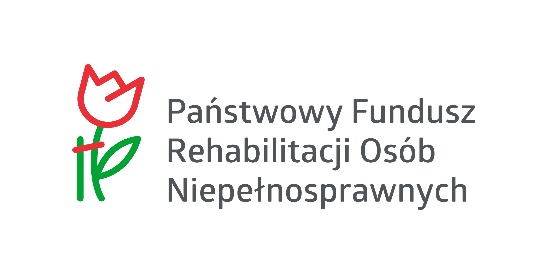 Ramowy wzór Ankiety przeprowadzanej podczas wizyty monitoringowej. Uwaga! Zawarte w niniejszym wzorze pytania są przykładowe. Wzór ankiety może być modyfikowany i dostosowywany do zakresu wizyty monitoringowej oraz rodzaju formy wsparcia / działań które podlegają sprawdzeniu w ramach wizyty monitoringowejANKIETA przeprowadzona podczas wizyty monitoringowej z beneficjentami ostatecznymi projektu / uczestnikami projektu  pn. „……….”  realizowanego przez ……….  – projekt dofinansowany ze środków Państwowego Funduszu Rehabilitacji Osób Niepełnosprawnych na podstawie art. 36 ustawy o rehabilitacji zawodowej i społecznej oraz zatrudnianiu osób niepełnosprawnych.Prosimy o wyrażenie opinii na temat zajęć, w których bierze Pan(i) udział. Zebrane informacje pozwolą ocenić jakość i przydatność tych zajęć.Dziękujemy za poświęcenie czasu na udzielenie odpowiedzi.Czy wie Pan że zajęcia w których Pan uczestniczy odbywają się w ramach projektu który został dofinansowany ze środków Państwowego Funduszu Rehabilitacji Osób Niepełnosprawnych	tak	nieCzy otrzymał Pan materiały szkoleniowe związane z tematyką zajęć, w których Pan uczestniczy	tak	nie	nie dotyczyJak ocenia Pan jakość otrzymanych materiałów szkoleniowych	dobrze	raczej dobrze	raczej źle	źle	nie dotyczyW jakim stopniu dostosowane są do Pana potrzeb i oczekiwań zajęcia, w których Pan uczestniczy	dostosowane	raczej dostosowane	raczej niedostosowane	niedostosowaneJak ocenia Pan przygotowanie merytoryczne osoby prowadzącej zajęcia, w których Pan uczestniczy	dobrze	raczej dobrze	raczej źle	źleJak ocenia Pan warunki lokalowe zapewnione podczas zajęć, w których Pan uczestniczy	dobrze	raczej dobrze	raczej źle	źleCzy zajęcia w których Pan uczestniczy odbywają się punktualnie i zgodnie z wcześniej ustalonym harmonogramem	tak	raczej tak	raczej nie	nieJaki wpływ na zwiększenie Pana aktywności zawodowej i/lub społecznej ma uczestnictwo w zajęciach	decydujący	poważny, ale nie jedyny	niewielki	nie ma żadnegoJak ocenia Pan możliwość udziału w zajęciach?	jestem zadowolony(a)	jestem raczej zadowolony(a)	jestem raczej niezadowolony(a)	jestem niezadowolony(a)Ewentualne uwagi i komentarze:MetryczkaPłeć	kobieta	mężczyznaJaki posiada Pan stopień niepełnosprawności (lub równorzędne orzeczenie o niepełnosprawności)	znaczny stopień niepełnosprawności	umiarkowany stopień niepełnosprawności	lekki stopień niepełnosprawnościJest Pan osobą niepełnosprawną ze względu na schorzenie (należy wskazać jedną odpowiedź – wybrać główne schorzenie, zgodnie z orzeczeniem o niepełnosprawności)	ruchu	słuchu	wzroku	psychiczne	ogólny stan zdrowia	niepełnosprawność sprzężoną	inne, jakie:Data wypełnienia ankiety (dzień - miesiąc - rok):